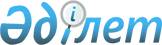 Бұқар жырау аудандық мәслихатының 20 сессиясының 2017 жылғы 22 желтоқсандағы № 6 "2018-2020 жылдарға арналған аудандық бюджет туралы" шешіміне өзгерістер енгізу туралы
					
			Мерзімі біткен
			
			
		
					Қарағанды облысы Бұқар жырау аудандық мәслихатының 2018 жылғы 21 маусымдағы 24 сессиясының № 7 шешімі. Қарағанды облысының Әділет департаментінде 2018 жылғы 29 маусымда № 4839 болып тіркелді. Мерзімі өткендіктен қолданыс тоқтатылды
      Қазақстан Республикасының 2008 жылғы 4 желтоқсандағы "Қазақстан Республикасының Бюджет кодексі" Кодексіне, Қазақстан Республикасының 2001 жылғы 23 қаңтардағы "Қазақстан Республикасындағы жергілікті мемлекеттік басқару және өзін-өзі басқару туралы" Заңына сәйкес аудандық мәслихат ШЕШІМ ЕТТІ:
      1. Бұқар жырау аудандық мәслихатының 20 сессиясының 2017 жылғы 22 желтоқсандағы № 6 "2018-2020 жылдарға арналған аудандық бюджет туралы" шешіміне  (нормативтік құқықтық актілерді мемлекеттік тіркеу Тізілімінде № 4526 болып тіркелген, Қазақстан Республикасы нормативтік құқықтық актілерінің эталондық бақылау банкінде электрондық түрде 2018 жылы 11 қаңтарда, 2018 жылғы 03 ақпандағы "Бұқар жырау жаршысы" № 5 аудандық газетінде жарияланған) келесі өзгерістер енгізілсін:
      1) 1-тармақ келесі редакцияда мазмұндалсын: 
      "1. 2018-2020 жылдарға арналған аудандық бюджет 1, 2 және 3 қосымшаларға сәйкес, оның ішінде 2018 жылға келесі көлемдерде бекітілсін:
      1) кірістер – 8 813 906 мың теңге, оның ішінде:
      салықтық түсімдер бойынша – 1 677 404 мың теңге;
      салықтық емес түсімдер бойынша – 16 958 мың теңге;
      негізгі капиталды сатудан түсетін түсімдер бойынша – 21 090 мың теңге;
      трансферттер түсімі бойынша – 7 098 454 мың теңге;
      2) шығындар – 8 994 370 мың теңге; 
      3) таза бюджеттік кредиттеу – 96 852 мың теңге, оның ішінде:
      бюджеттік кредиттер – 133 968 мың теңге;
      бюджеттік кредиттерді өтеу – 37 116 мың теңге;
      4) қаржы активтерімен операциялар бойынша сальдо – 0 мың теңге:
      қаржы активтерін сатып алу – 0 мың теңге;
      мемлекеттің қаржы активтерін сатудан түсетін түсімдер – 0 мың теңге;
      5) бюджет тапшылығы (профициті) – алу 277 316 мың теңге;
      6) бюджет тапшылығын қаржыландыру (профицитін пайдалану) – 277 316 мың теңге, оның ішінде:
      қарыздар түсімі – 133 968 мың теңге;
      қарыздарды өтеу – 37 116 мың теңге;
      бюджет қаражатының пайдаланылатын қалдықтары – 180 464 мың теңге.";
      2) көрсетілген шешімге 1, 4 және 6 қосымшалары осы шешімге 1, 2 және 3 қосымшаларына сәйкес жаңа редакцияда мазмұндалсын.
      2. Осы шешім 2018 жылдың 1 қаңтарынан бастап қолданысқа енгізіледі.  2018 жылға арналған аудандық бюджет 2018 жылға арналған республикалық және облыстық бюджеттен нысаналы трансферттер мен бюджеттік кредиттер 2018 жылға арналған аудандық бюджеттің ауылдар, кенттер, ауылдық округтер бойынша шығындары
					© 2012. Қазақстан Республикасы Әділет министрлігінің «Қазақстан Республикасының Заңнама және құқықтық ақпарат институты» ШЖҚ РМК
				
      Сессия төрағасы 

Ж.Рахимберлинов

      Мәслихат хатшысы 

А. Әли
Бұқар жырау
аудандық мәслихатының
24 сессиясының 2018 жылғы
21 маусымдағы №7 шешіміне
1 қосымшаБұқар жырауаудандық мәслихатының20 сессиясының 2017 жылғы22 желтоқсандағы №6 шешіміне1 қосымша
Санаты
Санаты
Санаты
Санаты
Сомасы (мың теңге)
Сыныбы
Сыныбы
Сыныбы
Сомасы (мың теңге)
Iшкi сыныбы 
Iшкi сыныбы 
Сомасы (мың теңге)
Атауы
Сомасы (мың теңге)
1
2
3
4
5
I. Кірістер
8 813 906
1
Салықтық түсімдер
1 677 404
01
Табыс салығы
283 001
2
Жеке табыс салығы
283 001
03
Әлеуметтiк салық
515 342
1
Әлеуметтік салық
515 342
04
Меншiкке салынатын салықтар
728 190
1
Мүлiкке салынатын салықтар
603 105
3
Жер салығы
20 360
4
Көлiк құралдарына салынатын салық
96 852
5
Бірыңғай жер салығы
7 873
05
Тауарларға, жұмыстарға және қызметтерге салынатын iшкi салықтар
141 243
2
Акциздер
5 921
3
Табиғи және басқа да ресурстарды пайдаланғаны үшiн түсетiн түсiмдер
97 323
4
Кәсiпкерлiк және кәсiби қызметтi жүргiзгенi үшiн алынатын алымдар
37 999
08
Заңдық маңызы бар әрекеттерді жасағаны және (немесе) оған уәкілеттігі бар мемлекеттік органдар немесе лауазымды адамдар құжаттар бергені үшін алынатын міндетті төлемдер
9 628
1
Мемлекеттік баж
9 628
2
Салықтық емес түсiмдер
16 958
01
Мемлекеттік меншіктен түсетін кірістер
9 181
4
Мемлекет меншігінде тұрған, заңды тұлғалардағы қатысу үлесіне кірістер
31
5
Мемлекет меншігіндегі мүлікті жалға беруден түсетін кірістер
9 150
04
Мемлекеттік бюджеттен қаржыландырылатын, сондай-ақ Қазақстан Республикасы Ұлттық Банкінің бюджетінен (шығыстар сметасынан) қамтылатын және қаржыландырылатын мемлекеттік мекемелер салатын айыппұлдар, өсімпұлдар, санкциялар, өндіріп алулар
1 026
1
Мұнай секторы ұйымдарынан түсетін түсімдерді қоспағанда, мемлекеттік бюджеттен қаржыландырылатын, сондай-ақ Қазақстан Республикасы Ұлттық Банкінің бюджетінен (шығыстар сметасынан) қамтылатын және қаржыландырылатын мемлекеттік мекемелер салатын айыппұлдар, өсімпұлдар, санкциялар, өндіріп алулар
1 026
06
Басқа да салықтық емес түсiмдер
6 751
1
Басқа да салықтық емес түсiмдер
6 751
3
Негізгі капиталды сатудан түсетін түсімдер
21 090
03
Жердi және материалдық емес активтердi сату
21 090
1
Жерді сату
21 090
4
Трансферттердің түсімдері
7 098 454
02
Мемлекеттiк басқарудың жоғары тұрған органдарынан түсетiн трансферттер
7 098 454
2
Облыстық бюджеттен түсетiн трансферттер
7 098 454
Функционалдық топ
Функционалдық топ
Функционалдық топ
Функционалдық топ
Функционалдық топ
Сомасы (мың теңге)
Кіші функция
Кіші функция
Кіші функция
Кіші функция
Сомасы (мың теңге)
Бюджеттік бағдарламалардың әкiмшiсi
Бюджеттік бағдарламалардың әкiмшiсi
Бюджеттік бағдарламалардың әкiмшiсi
Сомасы (мың теңге)
Бағдарлама
Бағдарлама
Сомасы (мың теңге)
Атауы
Сомасы (мың теңге)
1
2
3
4
5
6
II. Шығындар
8 994 370
01
Жалпы сипаттағы мемлекеттiк қызметтер
1 049 939
1
Мемлекеттiк басқарудың жалпы функцияларын орындайтын өкiлдi, атқарушы және басқа органдар
367 303
112
Аудан (облыстық маңызы бар қала) мәслихатының аппараты
18 762
001
Аудан (облыстық маңызы бар қала) мәслихатының қызметін қамтамасыз ету жөніндегі қызметтер
18 762
122
Аудан (облыстық маңызы бар қала) әкімінің аппараты
100 320
001
Аудан (облыстық маңызы бар қала) әкімінің қызметін қамтамасыз ету жөніндегі қызметтер
97 527
003
Мемлекеттік органның күрделі шығыстары
2 793
123
Қаладағы аудан, аудандық маңызы бар қала, кент, ауыл, ауылдық округ әкімінің аппараты
248 221
001
Қаладағы аудан, аудандық маңызы бар қаланың, кент, ауыл, ауылдық округ әкімінің қызметін қамтамасыз ету жөніндегі қызметтер
246 897
022
Мемлекеттік органның күрделі шығыстары
1 324
2
Қаржылық қызмет
36 992
489
 Ауданның (облыстық маңызы бар қаланың) мемлекеттік активтер және сатып алу бөлімі
36 992
001
Жергілікті деңгейде мемлекеттік активтер мен сатып алуды басқару саласындағы мемлекеттік саясатты іске асыру жөніндегі қызметтер
12 258
003
Мемлекеттік органның күрделі шығыстары
1 277
004
Салық салу мақсатында мүлікті бағалауды жүргізу
1 788
005
 Жекешелендіру, коммуналдық меншікті басқару, жекешелендіруден кейінгі қызмет және осыған байланысты дауларды реттеу
19 969
007
 Коммуналдық меншікке мүлікті сатып алу
1 700
9
Жалпы сипаттағы өзге де мемлекеттiк қызметтер
645 644
458
Ауданның (облыстық маңызы бар қаланың) тұрғын үй-коммуналдық шаруашылығы, жолаушылар көлігі және автомобиль жолдары бөлімі
608 182
001
Жергілікті деңгейде тұрғын үй-коммуналдық шаруашылығы, жолаушылар көлігі және автомобиль жолдары саласындағы мемлекеттік саясатты іске асыру жөніндегі қызметтер
19 667
013
 Мемлекеттік органның күрделі шығыстары
58 660
113
Жергілікті бюджеттерден берілетін ағымдағы нысаналы трансферттер
529 855
459
Ауданның (облыстық маңызы бар қаланың) экономика және қаржы бөлімі
25 454
001
Ауданның (облыстық маңызы бар қаланың) экономикалық саясаттын қалыптастыру мен дамыту, мемлекеттік жоспарлау, бюджеттік атқару және коммуналдық меншігін басқару саласындағы мемлекеттік саясатты іске асыру жөніндегі қызметтер
25 054
015
Мемлекеттік органның күрделі шығыстары
400
494
Ауданның (облыстық маңызы бар қаланың) кәсіпкерлік және өнеркәсіп бөлімі
12 008
001
Жергілікті деңгейде кәсіпкерлікті және өнеркәсіпті дамыту саласындағы мемлекеттік саясатты іске асыру жөніндегі қызметтер
11 349
003
Мемлекеттік органның күрделі шығыстары
659
02
Қорғаныс
37 351
1
Әскери мұқтаждар
22 342
122
Аудан (облыстық маңызы бар қала) әкімінің аппараты
22 342
005
Жалпыға бірдей әскери міндетті атқару шеңберіндегі іс-шаралар
22 342
2
Төтенше жағдайлар жөнiндегi жұмыстарды ұйымдастыру
15 009
122
Аудан (облыстық маңызы бар қала) әкімінің аппараты
15 009
006
Аудан (облыстық маңызы бар қала) ауқымындағы төтенше жағдайлардың алдын алу және оларды жою
12 396
007
Аудандық (қалалық) ауқымдағы дала өрттерінің, сондай-ақ мемлекеттік өртке қарсы қызмет органдары құрылмаған елдi мекендерде өрттердің алдын алу және оларды сөндіру жөніндегі іс-шаралар
2 613
03
Қоғамдық тәртіп, қауіпсіздік, құқықтық, сот, қылмыстық-атқару қызметі
911
9
Қоғамдық тәртіп және қауіпсіздік саласындағы басқа да қызметтер
911
458
Ауданның (облыстық маңызы бар қаланың) тұрғын үй-коммуналдық шаруашылығы, жолаушылар көлігі және автомобиль жолдары бөлімі
911
021
Елдi мекендерде жол қозғалысы қауiпсiздiгін қамтамасыз ету
911
04
Бiлiм беру
4 864 821
1
Мектепке дейiнгi тәрбие және оқыту
213 199
464
Ауданның (облыстық маңызы бар қаланың) білім бөлімі
213 199
009
Мектепке дейінгі тәрбие мен оқыту ұйымдарының қызметін қамтамасыз ету
174 406
040
Мектепке дейінгі білім беру ұйымдарында мемлекеттік білім беру тапсырысын іске асыруға
38 793
2
Бастауыш, негізгі орта және жалпы орта білім беру
3 990 357
123
Қаладағы аудан, аудандық маңызы бар қала, кент, ауыл, ауылдық округ әкімінің аппараты
21 195
005
Ауылдық жерлерде балаларды мектепке дейін тегін алып баруды және кері алып келуді ұйымдастыру
21 195
464
Ауданның (облыстық маңызы бар қаланың) білім бөлімі
3 918 841
003
Жалпы білім беру
3 775 245
006
Балаларға қосымша білім беру 
143 596
465
Ауданның (облыстық маңызы бар қаланың) дене шынықтыру және спорт бөлімі
50 321
017
Балалар мен жасөспірімдерге спорт бойынша қосымша білім беру
50 321
9
Бiлiм беру саласындағы өзге де қызметтер
661 265
464
Ауданның (облыстық маңызы бар қаланың) білім бөлімі
661 265
001
Жергілікті деңгейде білім беру саласындағы мемлекеттік саясатты іске асыру жөніндегі қызметтер
21 855
005
Ауданның (областык маңызы бар қаланың) мемлекеттік білім беру мекемелер үшін оқулықтар мен оқу-әдiстемелiк кешендерді сатып алу және жеткізу
123 295
015
Жетім баланы (жетім балаларды) және ата-аналарының қамқорынсыз қалған баланы (балаларды) күтіп-ұстауға қамқоршыларға (қорғаншыларға) ай сайынға ақшалай қаражат төлемі
32 214
067
Ведомстволық бағыныстағы мемлекеттік мекемелер мен ұйымдардың күрделі шығыстары
469 895
068
Халықтың компьютерлік сауаттылығын арттыруды қамтамасыз ету
911
113
Жергілікті бюджеттерден берілетін ағымдағы нысаналы трансферттер
13 095
06
Әлеуметтiк көмек және әлеуметтiк қамсыздандыру
413 963
1
Әлеуметтiк қамсыздандыру
54 656
451
Ауданның (облыстық маңызы бар қаланың) жұмыспен қамту және әлеуметтік бағдарламалар бөлімі
47 720
005
Мемлекеттік атаулы әлеуметтік көмек 
47 720
464
Ауданның (облыстық маңызы бар қаланың) білім бөлімі
6 936
030
Патронат тәрбиешілерге берілген баланы (балаларды) асырап бағу 
6 936
2
Әлеуметтiк көмек
307 207
451
Ауданның (облыстық маңызы бар қаланың) жұмыспен қамту және әлеуметтік бағдарламалар бөлімі
307 207
002
Жұмыспен қамту бағдарламасы
119 792
004
Ауылдық жерлерде тұратын денсаулық сақтау, білім беру, әлеуметтік қамтамасыз ету, мәдениет, спорт және ветеринар мамандарына отын сатып алуға Қазақстан Республикасының заңнамасына сәйкес әлеуметтік көмек көрсету
9 861
006
Тұрғын үйге көмек көрсету
1 471
007
Жергілікті өкілетті органдардың шешімі бойынша мұқтаж азаматтардың жекелеген топтарына әлеуметтік көмек
12 894
010
Үйден тәрбиеленіп оқытылатын мүгедек балаларды материалдық қамтамасыз ету
962
014
Мұқтаж азаматтарға үйде әлеуметтiк көмек көрсету
49 537
017
Оңалтудың жеке бағдарламасына сәйкес мұқтаж мүгедектердi мiндеттi гигиеналық құралдармен қамтамасыз ету, қозғалуға қиындығы бар бірінші топтағы мүгедектерге жеке көмекшінің және есту бойынша мүгедектерге қолмен көрсететiн тіл маманының қызметтерін ұсыну 
65 771
023
Жұмыспен қамту орталықтарының қызметін қамтамасыз ету
46 919
9
Әлеуметтiк көмек және әлеуметтiк қамтамасыз ету салаларындағы өзге де қызметтер
52 100
451
Ауданның (облыстық маңызы бар қаланың) жұмыспен қамту және әлеуметтік бағдарламалар бөлімі
52 100
001
Жергілікті деңгейде халық үшін әлеуметтік бағдарламаларды жұмыспен қамтуды қамтамасыз етуді іске асыру саласындағы мемлекеттік саясатты іске асыру жөніндегі қызметтер 
34 185
011
Жәрдемақыларды және басқа да әлеуметтік төлемдерді есептеу, төлеу мен жеткізу бойынша қызметтерге ақы төлеу
1 275
021
Мемлекеттік органның күрделі шығыстары
888
050
Қазақстан Республикасында мүгедектердің құқықтарын қамтамасыз ету және өмір сүру сапасын жақсарту жөніндегі 2012 - 2018 жылдарға арналған іс-шаралар жоспарын іске асыру
15 276
054
Үкіметтік емес ұйымдарда мемлекеттік әлеуметтік тапсырысты орналастыру
476
07
Тұрғын үй-коммуналдық шаруашылық
622 038
1
Тұрғын үй шаруашылығы
302 548
455
 Ауданның (облыстық маңызы бар қаланың) мәдениет және тілдерді дамыту бөлімі
73 595
024
Нәтижелі жұмыспен қамтуды және жаппай кәсіпкерлікті дамыту бағдарламасы шеңберінде қалалардың және ауылдық елді мекендердің объектілерін жөндеу
73 595
458
Ауданның (облыстық маңызы бар қаланың) тұрғын үй-коммуналдық шаруашылығы, жолаушылар көлігі және автомобиль жолдары бөлімі
16 120
003
Мемлекеттік тұрғын үй қорын сақтауды үйымдастыру
1 120
004
Азаматтардың жекелген санаттарын тұрғын үймен қамтамасыз ету
15 000
467
Ауданның (облыстық маңызы бар қаланың) құрылыс бөлімі
206 104
003
Коммуналдық тұрғын үй қорының тұрғын үйін жобалау және (немесе) салу, реконструкциялау
117 721
004
Инженерлік-коммуникациялық инфрақұрылымды жобалау, дамыту және (немесе) жайластыру
88 383
479
Ауданның (облыстық маңызы бар қаланың) тұрғын үй инспекциясы бөлімі 
6 729
001
 Жергілікті деңгейде тұрғын үй қоры саласындағы мемлекеттік саясатты іске асыру жөніндегі қызметтер
5 256
005
 Мемлекеттік органның күрделі шығыстары
1 473
2
Коммуналдық шаруашылық
282 709
123
Қаладағы аудан, аудандық маңызы бар қала, кент, ауыл, ауылдық округ әкімінің аппараты
29 194
014
Елді мекендерді сумен жабдықтауды ұйымдастыру
29 194
458
Ауданның (облыстық маңызы бар қаланың) тұрғын үй-коммуналдық шаруашылығы, жолаушылар көлігі және автомобиль жолдары бөлімі
199 000
012
Сумен жабдықтау және су бұру жүйесінің жұмыс істеуі
50 000
026
Ауданның (облыстық маңызы бар қаланың) коммуналдық меншігіндегі жылу жүйелерін қолдануды ұйымдастыру
149 000
467
Ауданның (облыстық маңызы бар қаланың) құрылыс бөлімі
54 515
058
Елді мекендердегі сумен жабдықтау және су бұру жүйелерін дамыту
54 515
3
Елді-мекендерді көркейту
36 781
123
Қаладағы аудан, аудандық маңызы бар қала, кент, ауыл, ауылдық округ әкімінің аппараты
25 454
008
Елді мекендердегі көшелерді жарықтандыру
24 259
009
Елді мекендердің санитариясын қамтамасыз ету
100
011
Елді мекендерді абаттандыру мен көгалдандыру
1 095
458
Ауданның (облыстық маңызы бар қаланың) тұрғын үй-коммуналдық шаруашылығы, жолаушылар көлігі және автомобиль жолдары бөлімі
11 327
015
Елдi мекендердегі көшелердi жарықтандыру
9 356
016
Елдi мекендердiң санитариясын қамтамасыз ету
1 971
018
Елдi мекендердi абаттандыру және көгалдандыру
0
08
Мәдениет, спорт, туризм және ақпараттық кеңістiк
707 475
1
Мәдениет саласындағы қызмет
347 175
455
Ауданның (облыстық маңызы бар қаланың) мәдениет және тілдерді дамыту бөлімі
347 175
003
Мәдени-демалыс жұмысын қолдау
347 175
2
Спорт
43 650
465
Ауданның (облыстық маңызы бар қаланың) дене шынықтыру және спорт бөлімі 
43 650
001
Жергілікті деңгейде дене шынықтыру және спорт саласындағы мемлекеттік саясатты іске асыру жөніндегі қызметтер
6 583
005
Ұлттық және бұқаралық спорт түрлерін дамыту
25 720
006
Аудандық (облыстық маңызы бар қалалық) деңгейде спорттық жарыстар өткiзу
5 621
007
Әртүрлi спорт түрлерi бойынша аудан (облыстық маңызы бар қала) құрама командаларының мүшелерiн дайындау және олардың облыстық спорт жарыстарына қатысуы
5 726
3
Ақпараттық кеңiстiк
167 422
455
Ауданның (облыстық маңызы бар қаланың) мәдениет және тілдерді дамыту бөлімі
134 488
006
Аудандық (қалалық) кiтапханалардың жұмыс iстеуi
131 788
007
Мемлекеттiк тiлдi және Қазақстан халқының басқа да тiлдерін дамыту
2 700
456
Ауданның (облыстық маңызы бар қаланың) ішкі саясат бөлімі
32 934
002
Мемлекеттік ақпараттық саясат жүргізу жөніндегі қызметтер
32 934
9
Мәдениет, спорт, туризм және ақпараттық кеңiстiктi ұйымдастыру жөнiндегi өзге де қызметтер
149 228
455
Ауданның (облыстық маңызы бар қаланың) мәдениет және тілдерді дамыту бөлімі
117 616
001
Жергілікті деңгейде тілдерді және мәдениетті дамыту саласындағы мемлекеттік саясатты іске асыру жөніндегі қызметтер
10 319
032
Ведомстволық бағыныстағы мемлекеттік мекемелер мен ұйымдардың күрделі шығыстары
107 297
456
Ауданның (облыстық маңызы бар қаланың) ішкі саясат бөлімі
31 612
001
Жергілікті деңгейде ақпарат, мемлекеттілікті нығайту және азаматтардың әлеуметтік сенімділігін қалыптастыру саласында мемлекеттік саясатты іске асыру жөніндегі қызметтер
13 011
003
Жастар саясаты саласында іс-шараларды іске асыру
18 601
10
Ауыл, су, орман, балық шаруашылығы, ерекше қорғалатын табиғи аумақтар, қоршаған ортаны және жануарлар дүниесін қорғау, жер қатынастары
245 750
1
Ауыл шаруашылығы
199 074
462
Ауданның (облыстық маңызы бар қаланың) ауыл шаруашылығы бөлімі
27 586
001
Жергілікті деңгейде ауыл шаруашылығы саласындағы мемлекеттік саясатты іске асыру жөніндегі қызметтер
27 586
473
Ауданның (облыстық маңызы бар қаланың) ветеринария бөлімі
171 488
001
Жергілікті деңгейде ветеринария саласындағы мемлекеттік саясатты іске асыру жөніндегі қызметтер
12 899
005
Мал көмінділерінің (биотермиялық шұңқырлардың) жұмыс істеуін қамтамасыз ету
7 847
007
Қаңғыбас иттер мен мысықтарды аулауды және жоюды ұйымдастыру
3 000
009
Жануарлардың энзоотиялық аурулары бойынша ветеринариялық іс-шараларды жүргізу
2 342
010
Ауыл шаруашылығы жануарларын сәйкестендіру жөніндегі іс-шараларды өткізу
11 850
011
Эпизоотияға қарсы іс-шаралар жүргізу
121 550
047
Жануарлардың саулығы мен адамның денсаулығына қауіп төндіретін, алып қоймай залалсыздандырылған (зарарсыздандырылған) және қайта өңделген жануарлардың, жануарлардан алынатын өнімдер мен шикізаттың құнын иелеріне өтеу
12 000
6
Жер қатынастары
14 992
463
Ауданның (облыстық маңызы бар қаланың) жер қатынастары бөлімі
14 992
001
Аудан (облыстық маңызы бар қала) аумағында жер қатынастарын реттеу саласындағы мемлекеттік саясатты іске асыру жөніндегі қызметтер
14 992
9
Ауыл, су, орман, балық шаруашылығы, қоршаған ортаны қорғау және жер қатынастары саласындағы басқа да қызметтер
31 684
459
Ауданның (облыстық маңызы бар қаланың) экономика және қаржы бөлімі
31 684
099
Мамандарға әлеуметтік қолдау көрсету жөніндегі шараларды іске асыру
31 684
11
Өнеркәсіп, сәулет, қала құрылысы және құрылыс қызметі
38 078
2
Сәулет, қала құрылысы және құрылыс қызметі
38 078
467
Ауданның (облыстық маңызы бар қаланың) құрылыс бөлімі
15 688
001
Жергілікті деңгейде құрылыс саласындағы мемлекеттік саясатты іске асыру жөніндегі қызметтер
15 688
468
Ауданның (облыстық маңызы бар қаланың) сәулет және қала құрылысы бөлімі
22 390
001
Жергілікті деңгейде сәулет және қала құрылысы саласындағы мемлекеттік саясатты іске асыру жөніндегі қызметтер
10 374
003
Аудан аумағында қала құрылысын дамыту схемаларын және елді мекендердің бас жоспарларын әзірлеу
11 716
004
Мемлекеттік органның күрделі шығыстары
300
12
Көлiк және коммуникация
163 407
1
Автомобиль көлiгi
159 407
123
Қаладағы аудан, аудандық маңызы бар қала, кент, ауыл, ауылдық округ әкімінің аппараты
16 324
013
Аудандық маңызы бар қалаларда, кенттерде, ауылдарда, ауылдық округтерде автомобиль жолдарының жұмыс істеуін қамтамасыз ету
16 324
458
Ауданның (облыстық маңызы бар қаланың) тұрғын үй-коммуналдық шаруашылығы, жолаушылар көлігі және автомобиль жолдары бөлімі
143 083
023
Автомобиль жолдарының жұмыс істеуін қамтамасыз ету
83 557
045
Аудандық маңызы бар автомобиль жолдарын және елді-мекендердің көшелерін күрделі және орташа жөндеу
59 526
9
Көлiк және коммуникациялар саласындағы өзге де қызметтер
4 000
458
Ауданның (облыстық маңызы бар қаланың) тұрғын үй-коммуналдық шаруашылығы, жолаушылар көлігі және автомобиль жолдары бөлімі
4 000
037
Әлеуметтік маңызы бар қалалық (ауылдық), қала маңындағы және ауданішілік қатынастар бойынша жолаушылар тасымалдарын субсидиялау
4 000
13
Басқалар
34 309
9
Басқалар
34 309
459
Ауданның (облыстық маңызы бар қаланың) экономика және қаржы бөлімі
34 309
012
Ауданның (облыстық маңызы бар қаланың) жергілікті атқарушы органының резерві 
34 309
15
Трансферттер
816 328
1
Трансферттер
816 328
459
Ауданның (облыстық маңызы бар қаланың) экономика және қаржы бөлімі
816 328
006
Пайдаланылмаған (толық пайдаланылмаған) нысаналы трансферттерді қайтару
19 166
024
Заңнаманы өзгертуге байланысты жоғары тұрған бюджеттің шығындарын өтеуге төменгі тұрған бюджеттен ағымдағы нысаналы трансферттер
262 753
038
Субвенциялар
489 191
051
Жергілікті өзін-өзі басқару органдарына берілетін трансферттер
45 218
ІІІ. Таза бюджеттік кредиттеу
96 852
Бюджеттік кредиттер
133 968
10
Ауыл, су, орман, балық шаруашылығы, ерекше қорғалатын табиғи аумақтар, қоршаған ортаны және жануарлар дүниесін қорғау, жер қатынастары
133 968
9
Ауыл, су, орман, балық шаруашылығы, қоршаған ортаны қорғау және жер қатынастары саласындағы басқа да қызметтер
133 968
459
Ауданның (облыстық маңызы бар қаланың) экономика және қаржы бөлімі
133 968
018
Мамандарды әлеуметтік қолдау шараларын іске асыру үшін бюджеттік кредиттер
133 968
Санаты 
Санаты 
Санаты 
Санаты 
Сомасы (мың теңге)
Сыныбы
Сыныбы
Сыныбы
Сомасы (мың теңге)
Iшкi сыныбы
Iшкi сыныбы
Сомасы (мың теңге)
Атауы
Сомасы (мың теңге)
1
2
3
4
5
Бюджеттік кредиттерді өтеу
37 116
5
Бюджеттік кредиттерді өтеу
37 116
01
Бюджеттік кредиттерді өтеу
37 116
1
Мемлекеттік бюджеттен берілген бюджеттік кредиттерді өтеу
37 116
Функционалдық топ 
Функционалдық топ 
Функционалдық топ 
Функционалдық топ 
Функционалдық топ 
Сомасы (мың теңге)
Кіші функция
Кіші функция
Кіші функция
Кіші функция
Сомасы (мың теңге)
Бюджеттік бағдарламалардың әкiмшiсi
Бюджеттік бағдарламалардың әкiмшiсi
Бюджеттік бағдарламалардың әкiмшiсi
Сомасы (мың теңге)
Бағдарлама
Бағдарлама
Сомасы (мың теңге)
Атауы
Сомасы (мың теңге)
1
2
3
4
5
6
IV. Қаржы активтерімен операциялар бойынша сальдо
0
Қаржы активтерін сатып алу
0
Санаты
Санаты
Санаты
Санаты
Сомасы (мың теңге)
Сыныбы
Сыныбы
Сыныбы
Сомасы (мың теңге)
Iшкi сыныбы
Iшкi сыныбы
Сомасы (мың теңге)
Атауы
Сомасы (мың теңге)
1
2
3
4
5
Мемлекеттің қаржы активтерін сатудан түсетін түсімдер
0
Функционалдық топ
Функционалдық топ
Функционалдық топ
Функционалдық топ
Функционалдық топ
Сомасы (мың теңге)
Кіші функция
Кіші функция
Кіші функция
Кіші функция
Сомасы (мың теңге)
Бюджеттік бағдарламалардың әкiмшiсi 
Бюджеттік бағдарламалардың әкiмшiсi 
Бюджеттік бағдарламалардың әкiмшiсi 
Сомасы (мың теңге)
Бағдарлама
Бағдарлама
Сомасы (мың теңге)
Атауы
Сомасы (мың теңге)
1
2
3
4
5
6
V. Бюджет тапшылығы (профициті)
-277 316
VI. Бюджет тапшылығын қаржыландыру (профицитін пайдалану)
277 316Бұқар жырау
аудандық мәслихатының
24 сессиясының 2018 жылғы
21 маусымдағы №7 шешіміне
2 қосымша
Бұқар жырауаудандық мәслихатының20 сессиясының 2017 жылғы22 желтоқсандағы №6 шешіміне4 қосымша
Функционалдық топ
Функционалдық топ
Функционалдық топ
Функционалдық топ
Функционалдық топ
Сомасы (мың теңге)
Кіші функция
Кіші функция
Кіші функция
Кіші функция
Сомасы (мың теңге)
Бюджеттік бағдарламалардың әкiмшiсi
Бюджеттік бағдарламалардың әкiмшiсi
Бюджеттік бағдарламалардың әкiмшiсi
Сомасы (мың теңге)
Бағдарлама
Бағдарлама
Сомасы (мың теңге)
Атауы
Сомасы (мың теңге)
1
2
3
4
5
6
II. Шығындар
1 821 870
01
Жалпы сипаттағы мемлекеттiк қызметтер
420 074
9
Жалпы сипаттағы өзге де мемлекеттiк қызметтер
420 074
458
Ауданның (облыстық маңызы бар қаланың) тұрғын үй-коммуналдық шаруашылығы, жолаушылар көлігі және автомобиль жолдары бөлімі
420 074
113
Жергілікті бюджеттерден берілетін ағымдағы нысаналы трансферттер
420 074
04
Бiлiм беру
617 259
2
Бастауыш, негізгі орта және жалпы орта білім беру
228 203
464
Ауданның (облыстық маңызы бар қаланың) білім бөлімі
228 203
003
Жалпы білім беру
228 203
9
Бiлiм беру саласындағы өзге де қызметтер
389 056
464
Ауданның (облыстық маңызы бар қаланың) білім бөлімі
389 056
067
Ведомстволық бағыныстағы мемлекеттік мекемелерінің және ұйымдарының күрделі шығыстары
389 056
06
Әлеуметтiк көмек және әлеуметтiк қамсыздандыру
161 408
1
Әлеуметтiк қамсыздандыру
43 720
451
Ауданның (облыстық маңызы бар қаланың) жұмыспен қамту және әлеуметтік бағдарламалар бөлімі
43 720
005
Мемлекеттік атаулы әлеуметтік көмек 
43 720
2
Әлеуметтiк көмек
102 412
451
Ауданның (облыстық маңызы бар қаланың) жұмыспен қамту және әлеуметтік бағдарламалар бөлімі
102 412
002
Жұмыспен қамту бағдарламасы
84 807
023
Жұмыспен қамту орталықтарының қызметін қамтамасыз ету
17 605
9
Әлеуметтiк көмек және әлеуметтiк қамтамасыз ету салаларындағы өзге де қызметтер
15 276
451
Ауданның (облыстық маңызы бар қаланың) жұмыспен қамту және әлеуметтік бағдарламалар бөлімі
15 276
050
 Қазақстан Республикасында мүгедектердің құқықтарын қамтамасыз ету және өмір сүру сапасын жақсарту жөніндегі 2012 - 2018 жылдарға арналған іс-шаралар жоспарын іске асыру
15 276
07
Тұрғын үй-коммуналдық шаруашылық
345 293
1
Тұрғын үй шаруашылығы
196 293
455
 Ауданның (облыстық маңызы бар қаланың) мәдениет және тілдерді дамыту бөлімі
73 595
024
Нәтижелі жұмыспен қамтуды және жаппай кәсіпкерлікті дамыту бағдарламасы шеңберінде қалалардың және ауылдық елді мекендердің объектілерін жөндеу
73 595
467
Ауданның (облыстық маңызы бар қаланың) құрылыс бөлімі
122 698
003
Коммуналдық тұрғын үй қорының тұрғын үйін жобалау және (немесе) салу, реконструкциялау
102 698
004
Инженерлік-коммуникациялық инфрақұрылымды жобалау, дамыту және (немесе) жайластыру
20 000
2
Коммуналдық шаруашылық
149 000
458
Ауданның (облыстық маңызы бар қаланың) тұрғын үй-коммуналдық шаруашылығы, жолаушылар көлігі және автомобиль жолдары бөлімі
149 000
026
Ауданның (облыстық маңызы бар қаланың) коммуналдық меншігіндегі жылу жүйелерін қолдануды ұйымдастыру
149 000
08
Мәдениет, спорт, туризм және ақпараттық кеңістiк
70 000
9
Мәдениет, спорт, туризм және ақпараттық кеңiстiктi ұйымдастыру жөнiндегi өзге де қызметтер
70 000
455
Ауданның (облыстық маңызы бар қаланың) мәдениет және тілдерді дамыту бөлімі
70 000
032
Ведомстволық бағыныстағы мемлекеттік мекемелерінің және ұйымдарының күрделі шығыстары
70 000
10
Ауыл, су, орман, балық шаруашылығы, ерекше қорғалатын табиғи аумақтар, қоршаған ортаны және жануарлар дүниесін қорғау, жер қатынастары
148 310
1
Ауыл шаруашылығы
14 342
473
Ауданның (облыстық маңызы бар қаланың) ветеринария бөлімі
14 342
009
Жануарлардың энзоотиялық аурулары бойынша ветеринариялық іс-шараларды жүргізу
2 342
047
Жануарлардың саулығы мен адамның денсаулығына қауіп төндіретін, алып қоймай залалсыздандырылған (зарарсыздандырылған) және қайта өңделген жануарлардың, жануарлардан алынатын өнімдер мен шикізаттың құнын иелеріне өтеу
12 000
9
Ауыл, су, орман, балық шаруашылығы, қоршаған ортаны қорғау және жер қатынастары саласындағы басқа да қызметтер
133 968
459
Ауданның (облыстық маңызы бар қаланың) экономика және қаржы бөлімі
133 968
018
Мамандарды әлеуметтік қолдау шараларын іске асыру үшін бюджеттік кредиттер
133 968
12
Көлiк және коммуникация
59 526
1
Автомобиль көлiгi
59 526
458
Ауданның (облыстық маңызы бар қаланың) тұрғын үй-коммуналдық шаруашылығы, жолаушылар көлігі және автомобиль жолдары бөлімі
59 526
045
Аудандық маңызы бар автомобиль жолдарын және елді-мекендердің көшелерін күрделі және орташа жөндеу
59 526Бұқар жырау
аудандық мәслихатының
24 сессиясының 2018 жылғы
21 маусымдағы №7 шешіміне
3 қосымша
Бұқар жырауаудандық мәслихатының20 сессиясының 2017 жылғы22 желтоқсандағы №6 шешіміне6 қосымша
Функционалдық топ
Функционалдық топ
Функционалдық топ
Функционалдық топ
Функционалдық топ
Сомасы (мың теңге)
оның ішінде:
оның ішінде:
Кіші функция
Кіші функция
Кіші функция
Кіші функция
Сомасы (мың теңге)
Ақтөбе ауылдық округі әкімінің аппараты
Ақөре ауылы әкімінің аппараты
Бюджеттік бағдарламалардың әкiмшiсi
Бюджеттік бағдарламалардың әкiмшiсi
Бюджеттік бағдарламалардың әкiмшiсi
Сомасы (мың теңге)
Ақтөбе ауылдық округі әкімінің аппараты
Ақөре ауылы әкімінің аппараты
Бағдарлама
Бағдарлама
Сомасы (мың теңге)
Ақтөбе ауылдық округі әкімінің аппараты
Ақөре ауылы әкімінің аппараты
Атауы
Сомасы (мың теңге)
Ақтөбе ауылдық округі әкімінің аппараты
Ақөре ауылы әкімінің аппараты
1
2
3
4
5
6
7
8
Шығындар
340 388
11 469
12 159
01
Жалпы сипаттағы мемлекеттiк қызметтер 
248 221
10 669
11 355
1
Мемлекеттiк басқарудың жалпы функцияларын орындайтын өкiлдi, атқарушы және басқа органдар
248 221
10 669
11 355
123
Қаладағы аудан, аудандық маңызы бар қала, кент, ауыл, ауылдық округ әкімінің аппараты
248 221
10 669
11 355
001
Қаладағы аудан, аудандық маңызы бар қаланың, кент, ауыл, ауылдық округ әкімінің қызметін қамтамасыз ету жөніндегі қызметтер
246 897
10 490
11 090
022
Мемлекеттік органның күрделі шығыстары
1 324
179
265
04
Бiлiм беру
21 195
0
0
2
Бастауыш, негізгі орта және жалпы орта білім беру
21 195
0
0
123
Қаладағы аудан, аудандық маңызы бар қала, кент, ауыл, ауылдық округ әкімінің аппараты
21 195
0
0
005
Ауылдық жерлерде балаларды мектепке дейін тегін алып баруды және кері алып келуді ұйымдастыру
21 195
0
0
07
Тұрғын үй-коммуналдық шаруашылық
54 648
0
269
2
Коммуналдық шаруашылық
29 194
0
0
123
Қаладағы аудан, аудандық маңызы бар қала, кент, ауыл, ауылдық округ әкімінің аппараты
29 194
0
0
014
Елді мекендерді сумен жабдықтауды ұйымдастыру
29 194
0
0
3
Елді-мекендерді көркейту
25 454
0
269
123
Қаладағы аудан, аудандық маңызы бар қала, кент, ауыл, ауылдық округ әкімінің аппараты
25 454
0
269
008
Елді мекендердегі көшелерді жарықтандыру
24 259
0
269
009
Елді мекендердің санитариясын қамтамасыз ету
100
0
0
011
Елді мекендерді абаттандыру мен көгалдандыру
1 095
0
0
12
Көлiк және коммуникация
16 324
800
535
1
Автомобиль көлiгi
16 324
800
535
123
Қаладағы аудан, аудандық маңызы бар қала, кент, ауыл, ауылдық округ әкімінің аппараты
16 324
800
535
013
Аудандық маңызы бар қалаларда, кенттерде, ауылдарда, ауылдық округтерде автомобиль жолдарының жұмыс істеуін қамтамасыз ету
16 324
800
535
Функционалдық топ
Функционалдық топ
Функционалдық топ
Функционалдық топ
Функционалдық топ
оның ішінде:
оның ішінде:
оның ішінде:
Кіші функция
Кіші функция
Кіші функция
Кіші функция
Ақбел ауылдық округі әкімінің аппараты
Белағаш ауылдық округі әкімінің аппараты
Қызылқайың ауылдық округі әкімінің аппараты
Бюджеттік бағдарламалардың әкiмшiсi
Бюджеттік бағдарламалардың әкiмшiсi
Бюджеттік бағдарламалардың әкiмшiсi
Ақбел ауылдық округі әкімінің аппараты
Белағаш ауылдық округі әкімінің аппараты
Қызылқайың ауылдық округі әкімінің аппараты
Бағдарлама
Бағдарлама
Ақбел ауылдық округі әкімінің аппараты
Белағаш ауылдық округі әкімінің аппараты
Қызылқайың ауылдық округі әкімінің аппараты
Атауы
Ақбел ауылдық округі әкімінің аппараты
Белағаш ауылдық округі әкімінің аппараты
Қызылқайың ауылдық округі әкімінің аппараты
1
2
3
4
5
9
10
11
Шығындар
15 346
13 428
17 296
01
Жалпы сипаттағы мемлекеттiк қызметтер 
12 346
11 502
14 324
1
Мемлекеттiк басқарудың жалпы функцияларын орындайтын өкiлдi, атқарушы және басқа органдар
12 346
11 502
14 324
123
Қаладағы аудан, аудандық маңызы бар қала, кент, ауыл, ауылдық округ әкімінің аппараты
12 346
11 502
14 324
001
Қаладағы аудан, аудандық маңызы бар қаланың, кент, ауыл, ауылдық округ әкімінің қызметін қамтамасыз ету жөніндегі қызметтер
12 346
11 345
14 324
022
Мемлекеттік органның күрделі шығыстары
0
157
0
04
Бiлiм беру
700
126
1 129
2
Бастауыш, негізгі орта және жалпы орта білім беру
700
126
1 129
123
Қаладағы аудан, аудандық маңызы бар қала, кент, ауыл, ауылдық округ әкімінің аппараты
700
126
1 129
005
Ауылдық жерлерде балаларды мектепке дейін тегін алып баруды және кері алып келуді ұйымдастыру
700
126
1 129
07
Тұрғын үй-коммуналдық шаруашылық
1 700
1 000
1 243
2
Коммуналдық шаруашылық
300
0
0
123
Қаладағы аудан, аудандық маңызы бар қала, кент, ауыл, ауылдық округ әкімінің аппараты
300
0
0
014
Елді мекендерді сумен жабдықтауды ұйымдастыру
300
0
0
3
Елді-мекендерді көркейту
1 400
1 000
1 243
123
Қаладағы аудан, аудандық маңызы бар қала, кент, ауыл, ауылдық округ әкімінің аппараты
1 400
1 000
1 243
008
Елді мекендердегі көшелерді жарықтандыру
1 400
1 000
1 243
009
Елді мекендердің санитариясын қамтамасыз ету
0
0
0
011
Елді мекендерді абаттандыру мен көгалдандыру
0
0
0
12
Көлiк және коммуникация
600
800
600
1
Автомобиль көлiгi
600
800
600
123
Қаладағы аудан, аудандық маңызы бар қала, кент, ауыл, ауылдық округ әкімінің аппараты
600
800
600
013
Аудандық маңызы бар қалаларда, кенттерде, ауылдарда, ауылдық округтерде автомобиль жолдарының жұмыс істеуін қамтамасыз ету
600
800
600
Функционалдық топ
Функционалдық топ
Функционалдық топ
Функционалдық топ
Функционалдық топ
оның ішінде:
оның ішінде:
оның ішінде:
Кіші функция
Кіші функция
Кіші функция
Кіші функция
Ботақара ауылы әкімінің аппараты
Бұқар жырау ауылдық округінің әкімінің аппараты
Гагарин ауылдық округі әкімінің аппараты
Бюджеттік бағдарламалардың әкiмшiсi
Бюджеттік бағдарламалардың әкiмшiсi
Бюджеттік бағдарламалардың әкiмшiсi
Ботақара ауылы әкімінің аппараты
Бұқар жырау ауылдық округінің әкімінің аппараты
Гагарин ауылдық округі әкімінің аппараты
Программы
Программы
Ботақара ауылы әкімінің аппараты
Бұқар жырау ауылдық округінің әкімінің аппараты
Гагарин ауылдық округі әкімінің аппараты
Атауы
Ботақара ауылы әкімінің аппараты
Бұқар жырау ауылдық округінің әкімінің аппараты
Гагарин ауылдық округі әкімінің аппараты
1
2
3
4
5
12
13
14
Шығындар
13 340
35 047
17 397
01
Жалпы сипаттағы мемлекеттiк қызметтер 
11 740
10 513
12 660
1
Мемлекеттiк басқарудың жалпы функцияларын орындайтын өкiлдi, атқарушы және басқа органдар
11 740
10 513
12 660
123
Қаладағы аудан, аудандық маңызы бар қала, кент, ауыл, ауылдық округ әкімінің аппараты
11 740
10 513
12 660
001
Қаладағы аудан, аудандық маңызы бар қаланың, кент, ауыл, ауылдық округ әкімінің қызметін қамтамасыз ету жөніндегі қызметтер
11 740
10 513
12 660
022
Мемлекеттік органның күрделі шығыстары
0
0
0
04
Бiлiм беру
0
1 089
1 485
2
Бастауыш, негізгі орта және жалпы орта білім беру
0
1 089
1 485
123
Қаладағы аудан, аудандық маңызы бар қала, кент, ауыл, ауылдық округ әкімінің аппараты
0
1 089
1 485
005
Ауылдық жерлерде балаларды мектепке дейін тегін алып баруды және кері алып келуді ұйымдастыру
0
1 089
1 485
07
Тұрғын үй-коммуналдық шаруашылық
1 300
21 345
1 252
2
Коммуналдық шаруашылық
0
15 000
200
123
Қаладағы аудан, аудандық маңызы бар қала, кент, ауыл, ауылдық округ әкімінің аппараты
0
15 000
200
014
Елді мекендерді сумен жабдықтауды ұйымдастыру
0
15 000
200
3
Елді-мекендерді көркейту
1 300
6 345
1 052
123
Қаладағы аудан, аудандық маңызы бар қала, кент, ауыл, ауылдық округ әкімінің аппараты
1 300
6 345
1 052
008
Елді мекендердегі көшелерді жарықтандыру
1 300
5 250
1 052
009
Елді мекендердің санитариясын қамтамасыз ету
0
0
0
011
Елді мекендерді абаттандыру мен көгалдандыру
0
1 095
0
12
Көлiк және коммуникация
300
2 100
2 000
1
Автомобиль көлiгi
300
2 100
2 000
123
Қаладағы аудан, аудандық маңызы бар қала, кент, ауыл, ауылдық округ әкімінің аппараты
300
2 100
2 000
013
Аудандық маңызы бар қалаларда, кенттерде, ауылдарда, ауылдық округтерде автомобиль жолдарының жұмыс істеуін қамтамасыз ету
300
2 100
2 000
Функционалдық топ
Функционалдық топ
Функционалдық топ
Функционалдық топ
Функционалдық топ
оның ішінде:
оның ішінде:
оның ішінде:
Кіші функция
Кіші функция
Кіші функция
Кіші функция
Қаражар ауылдық округі әкімінің аппараты
Қарақұдық ауылы әкімінің аппараты
Жаңаталап ауылы әкімінің аппараты
Бюджеттік бағдарламалардың әкiмшiсi
Бюджеттік бағдарламалардың әкiмшiсi
Бюджеттік бағдарламалардың әкiмшiсi
Қаражар ауылдық округі әкімінің аппараты
Қарақұдық ауылы әкімінің аппараты
Жаңаталап ауылы әкімінің аппараты
Бағдарлама
Бағдарлама
Қаражар ауылдық округі әкімінің аппараты
Қарақұдық ауылы әкімінің аппараты
Жаңаталап ауылы әкімінің аппараты
Атауы
Қаражар ауылдық округі әкімінің аппараты
Қарақұдық ауылы әкімінің аппараты
Жаңаталап ауылы әкімінің аппараты
1
2
3
4
5
15
16
17
Шығындар
18 036
14 413
15 021
01
Жалпы сипаттағы мемлекеттiк қызметтер 
14 636
12 667
13 171
1
Мемлекеттiк басқарудың жалпы функцияларын орындайтын өкiлдi, атқарушы және басқа органдар
14 636
12 667
13 171
123
Қаладағы аудан, аудандық маңызы бар қала, кент, ауыл, ауылдық округ әкімінің аппараты
14 636
12 667
13 171
001
Қаладағы аудан, аудандық маңызы бар қаланың, кент, ауыл, ауылдық округ әкімінің қызметін қамтамасыз ету жөніндегі қызметтер
14 636
12 667
13 171
022
Мемлекеттік органның күрделі шығыстары
0
0
0
04
Бiлiм беру
1 500
0
0
2
Бастауыш, негізгі орта және жалпы орта білім беру
1 500
0
0
123
Қаладағы аудан, аудандық маңызы бар қала, кент, ауыл, ауылдық округ әкімінің аппараты
1 500
0
0
005
Ауылдық жерлерде балаларды мектепке дейін тегін алып баруды және кері алып келуді ұйымдастыру
1 500
0
0
07
Тұрғын үй-коммуналдық шаруашылық
1 100
1 246
1 200
2
Коммуналдық шаруашылық
600
286
0
123
Қаладағы аудан, аудандық маңызы бар қала, кент, ауыл, ауылдық округ әкімінің аппараты
600
286
0
014
Елді мекендерді сумен жабдықтауды ұйымдастыру
600
286
0
3
Елді-мекендерді көркейту
500
960
1 200
123
Қаладағы аудан, аудандық маңызы бар қала, кент, ауыл, ауылдық округ әкімінің аппараты
500
960
1 200
008
Елді мекендердегі көшелерді жарықтандыру
500
960
1 200
009
Елді мекендердің санитариясын қамтамасыз ету
0
0
0
011
Елді мекендерді абаттандыру мен көгалдандыру
0
0
0
12
Көлiк және коммуникация
800
500
650
1
Автомобиль көлiгi
800
500
650
123
Қаладағы аудан, аудандық маңызы бар қала, кент, ауыл, ауылдық округ әкімінің аппараты
800
500
650
013
Аудандық маңызы бар қалаларда, кенттерде, ауылдарда, ауылдық округтерде автомобиль жолдарының жұмыс істеуін қамтамасыз ету
800
500
650
Функционалдық топ
Функционалдық топ
Функционалдық топ
Функционалдық топ
Функционалдық топ
оның ішінде:
оның ішінде:
оның ішінде:
Кіші функция
Кіші функция
Кіші функция
Кіші функция
Тұзды ауылдық округі әкімінің аппараты
Жаңаөзен ауылдық округі әкімінің аппараты
Самарканд ауылдық округі әкімінің аппараты
Бюджеттік бағдарламалардың әкiмшiсi
Бюджеттік бағдарламалардың әкiмшiсi
Бюджеттік бағдарламалардың әкiмшiсi
Тұзды ауылдық округі әкімінің аппараты
Жаңаөзен ауылдық округі әкімінің аппараты
Самарканд ауылдық округі әкімінің аппараты
Бағдарлама
Бағдарлама
Тұзды ауылдық округі әкімінің аппараты
Жаңаөзен ауылдық округі әкімінің аппараты
Самарканд ауылдық округі әкімінің аппараты
Атауы
Тұзды ауылдық округі әкімінің аппараты
Жаңаөзен ауылдық округі әкімінің аппараты
Самарканд ауылдық округі әкімінің аппараты
1
2
3
4
5
18
19
20
Шығындар
22 843
23 290
37 098
01
Жалпы сипаттағы мемлекеттiк қызметтер 
14 393
17 684
16 717
1
Мемлекеттiк басқарудың жалпы функцияларын орындайтын өкiлдi, атқарушы және басқа органдар
14 393
17 684
16 717
123
Қаладағы аудан, аудандық маңызы бар қала, кент, ауыл, ауылдық округ әкімінің аппараты
14 393
17 684
16 717
001
Қаладағы аудан, аудандық маңызы бар қаланың, кент, ауыл, ауылдық округ әкімінің қызметін қамтамасыз ету жөніндегі қызметтер
14 231
17 684
16 517
022
Мемлекеттік органның күрделі шығыстары
162
0
200
04
Бiлiм беру
6 343
1 723
5 421
2
Бастауыш, негізгі орта және жалпы орта білім беру
6 343
1 723
5 421
123
Қаладағы аудан, аудандық маңызы бар қала, кент, ауыл, ауылдық округ әкімінің аппараты
6 343
1 723
5 421
005
Ауылдық жерлерде балаларды мектепке дейін тегін алып баруды және кері алып келуді ұйымдастыру
6 343
1 723
5 421
07
Тұрғын үй-коммуналдық шаруашылық
1 107
3 183
13 760
2
Коммуналдық шаруашылық
0
1 747
10 730
123
Қаладағы аудан, аудандық маңызы бар қала, кент, ауыл, ауылдық округ әкімінің аппараты
0
1 747
10 730
014
Елді мекендерді сумен жабдықтауды ұйымдастыру
0
1 747
10 730
3
Елді-мекендерді көркейту
1 107
1 436
3 030
123
Қаладағы аудан, аудандық маңызы бар қала, кент, ауыл, ауылдық округ әкімінің аппараты
1 107
1 436
3 030
008
Елді мекендердегі көшелерді жарықтандыру
1 107
1 436
2 930
009
Елді мекендердің санитариясын қамтамасыз ету
0
0
100
011
Елді мекендерді абаттандыру мен көгалдандыру
0
0
0
12
Көлiк және коммуникация
1 000
700
1 200
1
Автомобиль көлiгi
1 000
700
1 200
123
Қаладағы аудан, аудандық маңызы бар қала, кент, ауыл, ауылдық округ әкімінің аппараты
1 000
700
1 200
013
Аудандық маңызы бар қалаларда, кенттерде, ауылдарда, ауылдық округтерде автомобиль жолдарының жұмыс істеуін қамтамасыз ету
1 000
700
1 200
Функционалдық топ 
Функционалдық топ 
Функционалдық топ 
Функционалдық топ 
Функционалдық топ 
оның ішінде:
оның ішінде:
оның ішінде:
Кіші функция
Кіші функция
Кіші функция
Кіші функция
Суықсу ауылы әкімінің аппараты
Тоғызқұдық ауылдық округі әкімінің аппараты
Үміткер ауылдық округі әкімінің аппараты
Бюджеттік бағдарламалардың әкiмшiсi
Бюджеттік бағдарламалардың әкiмшiсi
Бюджеттік бағдарламалардың әкiмшiсi
Суықсу ауылы әкімінің аппараты
Тоғызқұдық ауылдық округі әкімінің аппараты
Үміткер ауылдық округі әкімінің аппараты
Бағдарлама
Бағдарлама
Суықсу ауылы әкімінің аппараты
Тоғызқұдық ауылдық округі әкімінің аппараты
Үміткер ауылдық округі әкімінің аппараты
Атауы
Суықсу ауылы әкімінің аппараты
Тоғызқұдық ауылдық округі әкімінің аппараты
Үміткер ауылдық округі әкімінің аппараты
1
2
3
4
5
21
22
23
Шығындар
11 788
15 584
13 664
01
Жалпы сипаттағы мемлекеттiк қызметтер 
10 968
13 764
12 072
1
Мемлекеттiк басқарудың жалпы функцияларын орындайтын өкiлдi, атқарушы және басқа органдар
10 968
13 764
12 072
123
Қаладағы аудан, аудандық маңызы бар қала, кент, ауыл, ауылдық округ әкімінің аппараты
10 968
13 764
12 072
001
Қаладағы аудан, аудандық маңызы бар қаланың, кент, ауыл, ауылдық округ әкімінің қызметін қамтамасыз ету жөніндегі қызметтер
10 968
13 403
12 072
022
Мемлекеттік органның күрделі шығыстары
0
361
0
04
Бiлiм беру
0
0
0
2
Бастауыш, негізгі орта және жалпы орта білім беру
0
0
0
123
Қаладағы аудан, аудандық маңызы бар қала, кент, ауыл, ауылдық округ әкімінің аппараты
0
0
0
005
Ауылдық жерлерде балаларды мектепке дейін тегін алып баруды және кері алып келуді ұйымдастыру
0
0
0
07
Тұрғын үй-коммуналдық шаруашылық
220
1 181
892
2
Коммуналдық шаруашылық
220
111
0
123
Қаладағы аудан, аудандық маңызы бар қала, кент, ауыл, ауылдық округ әкімінің аппараты
220
111
0
014
Елді мекендерді сумен жабдықтауды ұйымдастыру
220
111
0
3
Елді-мекендерді көркейту
0
1 070
892
123
Қаладағы аудан, аудандық маңызы бар қала, кент, ауыл, ауылдық округ әкімінің аппараты
0
1 070
892
008
Елді мекендердегі көшелерді жарықтандыру
0
1 070
892
009
Елді мекендердің санитариясын қамтамасыз ету
0
0
0
011
Елді мекендерді абаттандыру мен көгалдандыру
0
0
0
12
Көлiк және коммуникация
600
639
700
1
Автомобиль көлiгi
600
639
700
123
Қаладағы аудан, аудандық маңызы бар қала, кент, ауыл, ауылдық округ әкімінің аппараты
600
639
700
013
Аудандық маңызы бар қалаларда, кенттерде, ауылдарда, ауылдық округтерде автомобиль жолдарының жұмыс істеуін қамтамасыз ету
600
639
700
Функционалдық топ
Функционалдық топ
Функционалдық топ
Функционалдық топ
Функционалдық топ
оның ішінде:
оның ішінде:
Кіші функция
Кіші функция
Кіші функция
Кіші функция
Центральный ауылдық округі әкімінің аппараты
Шешенқара ауылдық округі әкімінің аппараты
Бюджеттік бағдарламалардың әкiмшiсi
Бюджеттік бағдарламалардың әкiмшiсi
Бюджеттік бағдарламалардың әкiмшiсi
Центральный ауылдық округі әкімінің аппараты
Шешенқара ауылдық округі әкімінің аппараты
Бағдарлама
Бағдарлама
Центральный ауылдық округі әкімінің аппараты
Шешенқара ауылдық округі әкімінің аппараты
Атауы
Центральный ауылдық округі әкімінің аппараты
Шешенқара ауылдық округі әкімінің аппараты
1
2
3
4
5
24
25
Шығындар
19 021
14 148
01
Жалпы сипаттағы мемлекеттiк қызметтер 
15 921
11 119
1
Мемлекеттiк басқарудың жалпы функцияларын орындайтын өкiлдi, атқарушы және басқа органдар
15 921
11 119
123
Қаладағы аудан, аудандық маңызы бар қала, кент, ауыл, ауылдық округ әкімінің аппараты
15 921
11 119
001
Қаладағы аудан, аудандық маңызы бар қаланың, кент, ауыл, ауылдық округ әкімінің қызметін қамтамасыз ету жөніндегі қызметтер
15 921
11 119
022
Мемлекеттік органның күрделі шығыстары
0
0
04
Бiлiм беру
0
1 679
2
Бастауыш, негізгі орта және жалпы орта білім беру
0
1 679
123
Қаладағы аудан, аудандық маңызы бар қала, кент, ауыл, ауылдық округ әкімінің аппараты
0
1 679
005
Ауылдық жерлерде балаларды мектепке дейін тегін алып баруды және кері алып келуді ұйымдастыру
0
1 679
07
Тұрғын үй-коммуналдық шаруашылық
2 000
650
2
Коммуналдық шаруашылық
0
0
123
Қаладағы аудан, аудандық маңызы бар қала, кент, ауыл, ауылдық округ әкімінің аппараты
0
0
014
Елді мекендерді сумен жабдықтауды ұйымдастыру
0
0
3
Елді-мекендерді көркейту
2 000
650
123
Қаладағы аудан, аудандық маңызы бар қала, кент, ауыл, ауылдық округ әкімінің аппараты
2 000
650
008
Елді мекендердегі көшелерді жарықтандыру
2 000
650
009
Елді мекендердің санитариясын қамтамасыз ету
0
0
011
Елді мекендерді абаттандыру мен көгалдандыру
0
0
12
Көлiк және коммуникация
1 100
700
1
Автомобиль көлiгi
1 100
700
123
Қаладағы аудан, аудандық маңызы бар қала, кент, ауыл, ауылдық округ әкімінің аппараты
1 100
700
013
Аудандық маңызы бар қалаларда, кенттерде, ауылдарда, ауылдық округтерде автомобиль жолдарының жұмыс істеуін қамтамасыз ету
1 100
700